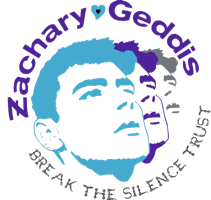 Outside Organisation Referral Form Please return to: zgbtst@gmail.com                             					Date: Client DetailsName: D.O.B: Address: Contact No: Parent/Guardian Information (Under 16 Only): Name:Address: Contact Number: Email: Parent/Guardian Information (Under 16 Only): Name:Address: Contact Number: Email: Mental Health Background/ Reason for Referral: Mental Health Background/ Reason for Referral: Outside Organisation DetailsName of Agency:  Address:  Contact Name:  Contact Number:  Contact Email:  Details on services requesting (please select) Counselling/Mentoring/Employability/Legal/Advocacy/Support GroupsOutside Organisation DetailsName of Agency:  Address:  Contact Name:  Contact Number:  Contact Email:  Details on services requesting (please select) Counselling/Mentoring/Employability/Legal/Advocacy/Support Groups